Activity 1.8 – Quiz Think about a behavior that you would like to correct. Think about different reinforcement and consequence strategies to implement to correct that behavior.Develop a plan for correcting the behavior using reinforcement and/or consequence strategies. Videotape a 5-10-minute clip of part of the process. Briefly describe what you have chosen to tape and why (use template on the following page).Coordinate with your coach to share your video and completed Module 5 Classroom Application page.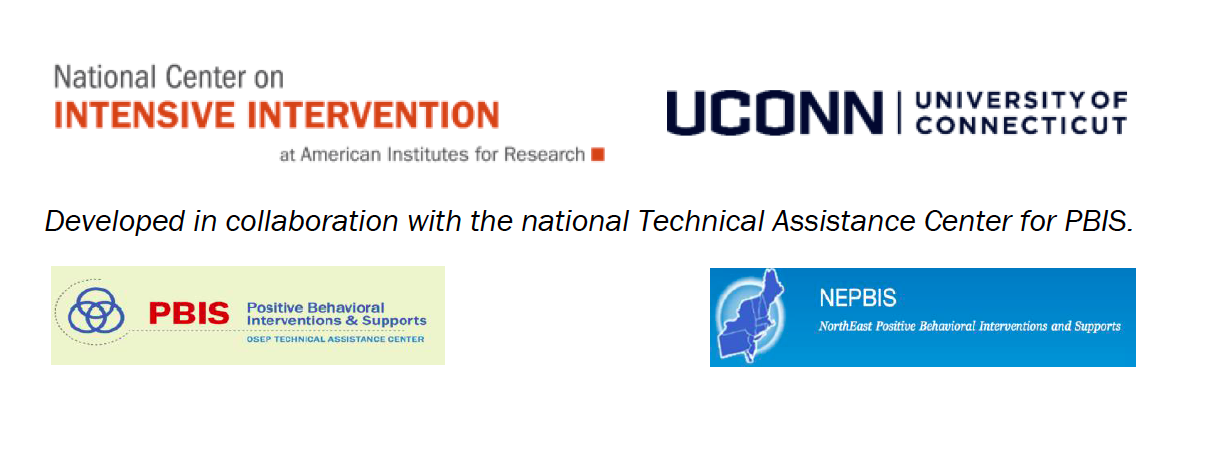 Think about a behavior that you would like to correct. Think about different reinforcement and consequence strategies to implement to correct that behavior.What is the target behavior?______________________________________________________________________________________________________________________________________________________________________________________________________Explain how you plan to use reinforcement and/or consequence strategies to correct the behavior. Specify the specific strategies you have chosen.______________________________________________________________________________________________________________________________________________________________________________________________________Describe the process of implementing reinforcement and consequence strategies. As applicable, include responses to the prompts below:What is the student’s current behavior?What is your target behavior? What type of reinforcement currently maintains the behavior?What reinforcer/s will you use?What consequence strategies will you use?______________________________________________________________________________________________________________________________________________________________________________________________________________________________________________________________________________________________________________________________________________________________________________________________________________________________________________________________________________Briefly describe the video clip you will share with your coach (e.g., what part of the process did you select? Why did you choose it?)________________________________________________________________________________________________________________________________________________________________________________________________________________________________________________________________________